Emitido em 2 vias: 1 – Responsável pela coleta 2 - Laboratório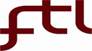 FORMULÁRIOFR6500-47Revisão: 0Revisão: 0Relator:GEMABRelator:GEMABDoc. Referência:PR6500-15Seção: Meio AmbienteSeção: Meio AmbienteSeção: Meio AmbienteData de Revisão: 13/11/2020Data de Revisão: 13/11/2020Data de Revisão: 13/11/2020Data de Revisão: 13/11/2020FORMULÁRIO DE COLETA DE ÁGUAFORMULÁRIO DE COLETA DE ÁGUAFORMULÁRIO DE COLETA DE ÁGUAFORMULÁRIO DE COLETA DE ÁGUAFORMULÁRIO DE COLETA DE ÁGUAFORMULÁRIO DE COLETA DE ÁGUAFORMULÁRIO DE COLETA DE ÁGUANome da Empresa:Nome da Empresa:Nome da Empresa:Nome da Empresa:Nome da Empresa:Contato:Contato:Endereço:Endereço:Endereço:Endereço:Endereço:E-mail:E-mail:Nome do Coletor:Nome do Coletor:Nome do Coletor:Nome do Coletor:Nome do Coletor:Cargo:Cargo:Informações da Coleta:Informações da Coleta:Informações da Coleta:Informações da Coleta:Informações da Coleta:Informações da Coleta:Informações da Coleta:Informações da Coleta:Informações da Coleta:Informações da Coleta:Descrição da Amostra:Descrição da Amostra:Descrição da Amostra:Descrição da Amostra:Data:Data:Data:Data:Data:Hora:Condições Climáticas:Condições Climáticas:Temperatura do Ar (°C):Temperatura do Ar (°C):Precipitação Pluviométrica nas Últimas 24 horas: Sim (    ) Não (   )Precipitação Pluviométrica nas Últimas 24 horas: Sim (    ) Não (   )Precipitação Pluviométrica nas Últimas 24 horas: Sim (    ) Não (   )Precipitação Pluviométrica nas Últimas 24 horas: Sim (    ) Não (   )Precipitação Pluviométrica nas Últimas 24 horas: Sim (    ) Não (   )Precipitação Pluviométrica nas Últimas 24 horas: Sim (    ) Não (   )Identificação do Ponto:Identificação do Ponto:Local: Local: Local: Coordenadas:Coordenadas:Coordenadas:Coordenadas:Coordenadas:Identificação do Ponto:Identificação do Ponto:Local: Local: Local: Observações:Observações:Observações:Observações:Observações:Observações:Observações:Observações:Observações:Observações:Informações dos parâmetrosInformações dos parâmetrosInformações dos parâmetrosInformações dos parâmetrosInformações dos parâmetrosInformações dos parâmetrosInformações dos parâmetrosInformações dos parâmetrosInformações dos parâmetrosInformações dos parâmetrosParâmetro(s)Identificação do FrascoIdentificação do FrascoPreservaçãoPreservaçãoPreservaçãoPreservaçãoLocal de ArmazenamentoLocal de ArmazenamentoLocal de ArmazenamentoLABORATÓRIO:LABORATÓRIO:LABORATÓRIO:LABORATÓRIO:LABORATÓRIO:LABORATÓRIO:LABORATÓRIO:LABORATÓRIO:LABORATÓRIO:LABORATÓRIO:NOME DO RESPONSÁVEL PELO RECEBIMENTO DAS AMOSTRAS:NOME DO RESPONSÁVEL PELO RECEBIMENTO DAS AMOSTRAS:NOME DO RESPONSÁVEL PELO RECEBIMENTO DAS AMOSTRAS:NOME DO RESPONSÁVEL PELO RECEBIMENTO DAS AMOSTRAS:NOME DO RESPONSÁVEL PELO RECEBIMENTO DAS AMOSTRAS:NOME DO RESPONSÁVEL PELO RECEBIMENTO DAS AMOSTRAS:HORÁRIO DE RECEBIMENTO:HORÁRIO DE RECEBIMENTO:HORÁRIO DE RECEBIMENTO:HORÁRIO DE RECEBIMENTO:ASSINATUTA DO RESPONSÁVEL PELA COLETA:ASSINATUTA DO RESPONSÁVEL PELA COLETA:ASSINATUTA DO RESPONSÁVEL PELA COLETA:ASSINATUTA DO RESPONSÁVEL PELA COLETA:ASSINATUTA DO RESPONSÁVEL PELA COLETA:ASSINATUTA DO RESPONSÁVEL PELA COLETA:ASSINATUTA DO RESPONSÁVEL PELA COLETA:ASSINATUTA DO RESPONSÁVEL PELA COLETA:ASSINATUTA DO RESPONSÁVEL PELA COLETA:ASSINATUTA DO RESPONSÁVEL PELA COLETA:Nome:Nome:Nome:Assinatura:Assinatura:Assinatura:Assinatura:Assinatura:Assinatura:Assinatura: